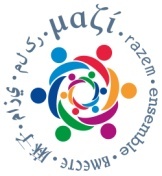 ΑΙΤΗΣΗ ΣΥΜΜΕΤΟΧΗΣ ΔΗΜΟΤΙΚΟ ΒΡΕΦΟΚΟΜΕΙΟ ΑΘΗΝΩΝΗμερομηνία:Η συμπλήρωση των ακόλουθων στοιχείων είναι υποχρεωτική για όλους τους ενδιαφερομένους: Παρακαλώ όπως δεχθείτε το παιδί μου …………………………, ηλικίας ……….ετών στη δράση σαςΠΑΡΑΤΗΡΗΣΕΙΣ:……………………………………………………………………………………………………………………………………………………………………………………………………………………………………………………………………………………Όλα τα στοιχεία που θα συγκεντρωθούν υπόκεινται στη νομοθεσία περί προστασίας προσωπικών δεδομένων. Η παρακολούθηση των εργαστηρίων είναι δωρεάν. Τα τμήματα καταρτίζονται με βάση τον αριθμό των αιτήσεων ανά δομή. Λόγω του περιορισμένου αριθμού θέσεων, θα τηρηθεί σειρά προτεραιότητας, σύμφωνα με την ημερομηνία συμπλήρωσης της αίτησης.  Είναι λογικό, παρά την επιθυμία μας και τις προσπάθειες που καταβάλλουμε, να μην ικανοποιηθούν όλες οι αιτήσεις. Γίνεται προσπάθεια να καλυφθούν οι ανάγκες κάθε περιοχής.O/H Αιτών/ούσα          ………………………Ονοματεπώνυμο παιδιού:Ονοματεπώνυμο πατέρα:Ονοματεπώνυμο μητέρας:Φύλο παιδιού:   Κορίτσι ……..                 Αγόρι……..Βιβλιάριο υγείας παιδιού:   NAI…………..                 OXI……….Ονοματεπώνυμο ενδιαφερόμενου γονέα:Αρ. Διαβατηρίου/ταυτότητας ενδιαφερόμενου γονέα:Τηλέφωνο επικοινωνίας (σταθερό, κινητό): e-mail:Διεύθυνση κατοικίας: Εθνικότητα γονέα*: *Στην περίπτωση μεταναστών, δικαίωμα συμμετοχής στα εργαστήρια/δρώμενα έχουν μόνο οι νόμιμα διαμένοντες  (δεν περιλαμβάνονται πρόσφυγες, αιτούντες άσυλο ή πρόσωπα με άδεια εποχιακής εργασίας). *Στην περίπτωση μεταναστών, δικαίωμα συμμετοχής στα εργαστήρια/δρώμενα έχουν μόνο οι νόμιμα διαμένοντες  (δεν περιλαμβάνονται πρόσφυγες, αιτούντες άσυλο ή πρόσωπα με άδεια εποχιακής εργασίας). Παρακαλούμε σημειώστε με σειρά προτεραιότητας τη δομή στην οποία θα επιθυμούσατε να συμμετέχετε:Παρακαλούμε σημειώστε με σειρά προτεραιότητας τη δομή στην οποία θα επιθυμούσατε να συμμετέχετε:Παρακαλούμε σημειώστε με σειρά προτεραιότητας τη δομή στην οποία θα επιθυμούσατε να συμμετέχετε:Παρακαλούμε σημειώστε με σειρά προτεραιότητας τη δομή στην οποία θα επιθυμούσατε να συμμετέχετε:Δομή (Διεύθυνση)	Δομή (Διεύθυνση)	Δομή (Διεύθυνση)	Δομή (Διεύθυνση)	Δομή (Διεύθυνση)Δομή (Διεύθυνση)Δομή (Διεύθυνση)Δομή (Διεύθυνση)Δομή (Διεύθυνση)Δομή (Διεύθυνση)Δομή (Διεύθυνση)Δομή (Διεύθυνση)Δομή (Διεύθυνση)Δομή (Διεύθυνση)Δομή (Διεύθυνση)Δομή (Διεύθυνση)